Supplemental Information AppendixFigure A1 – Distribution of Emails Received from the FRC, 2007-2018.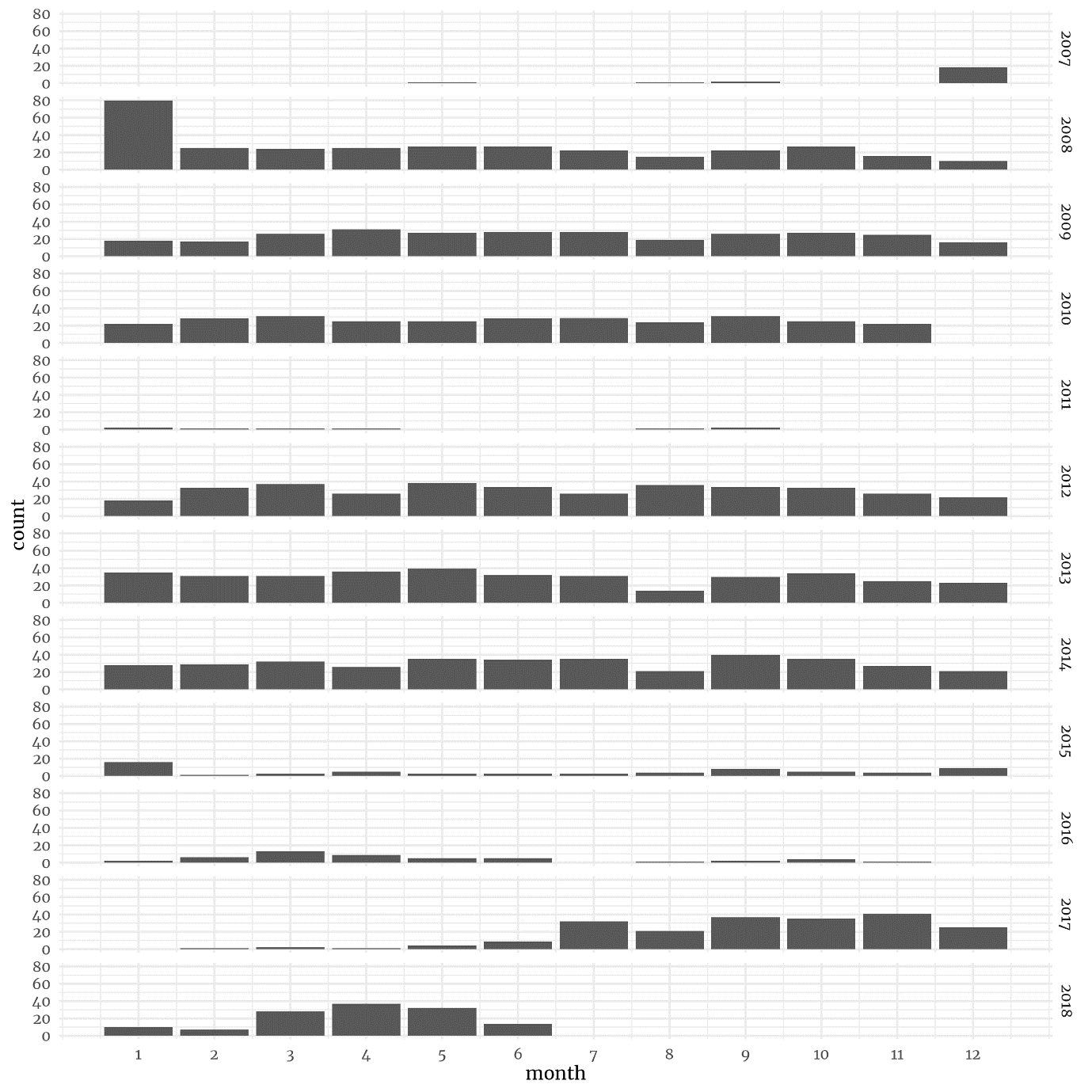 Figure A2 – Press Releases Made by Month by the FRC, 2013-2018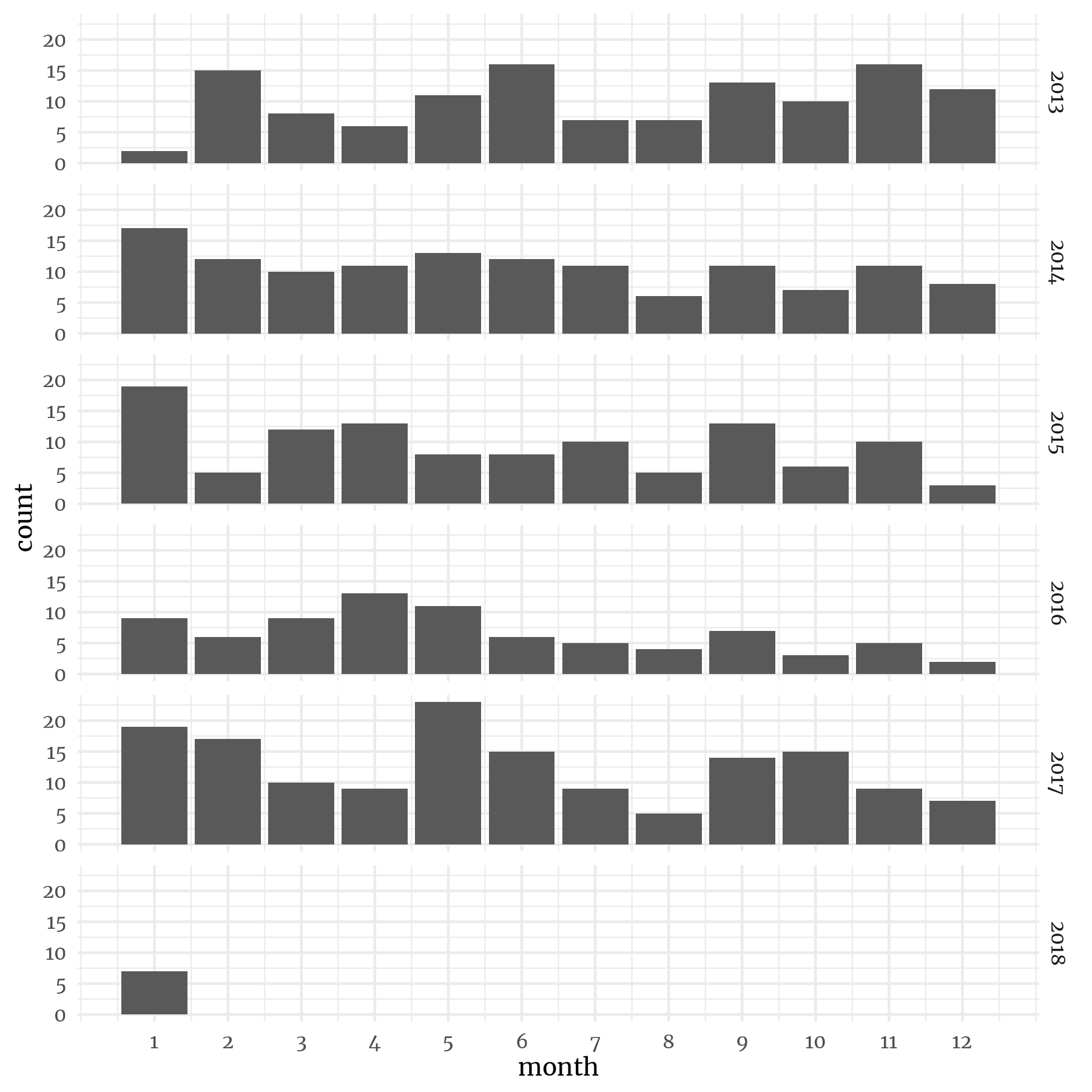 Figure A3 – The Policy Agendas Project Major Issue Areas of FRC Lobbying, 2008-2018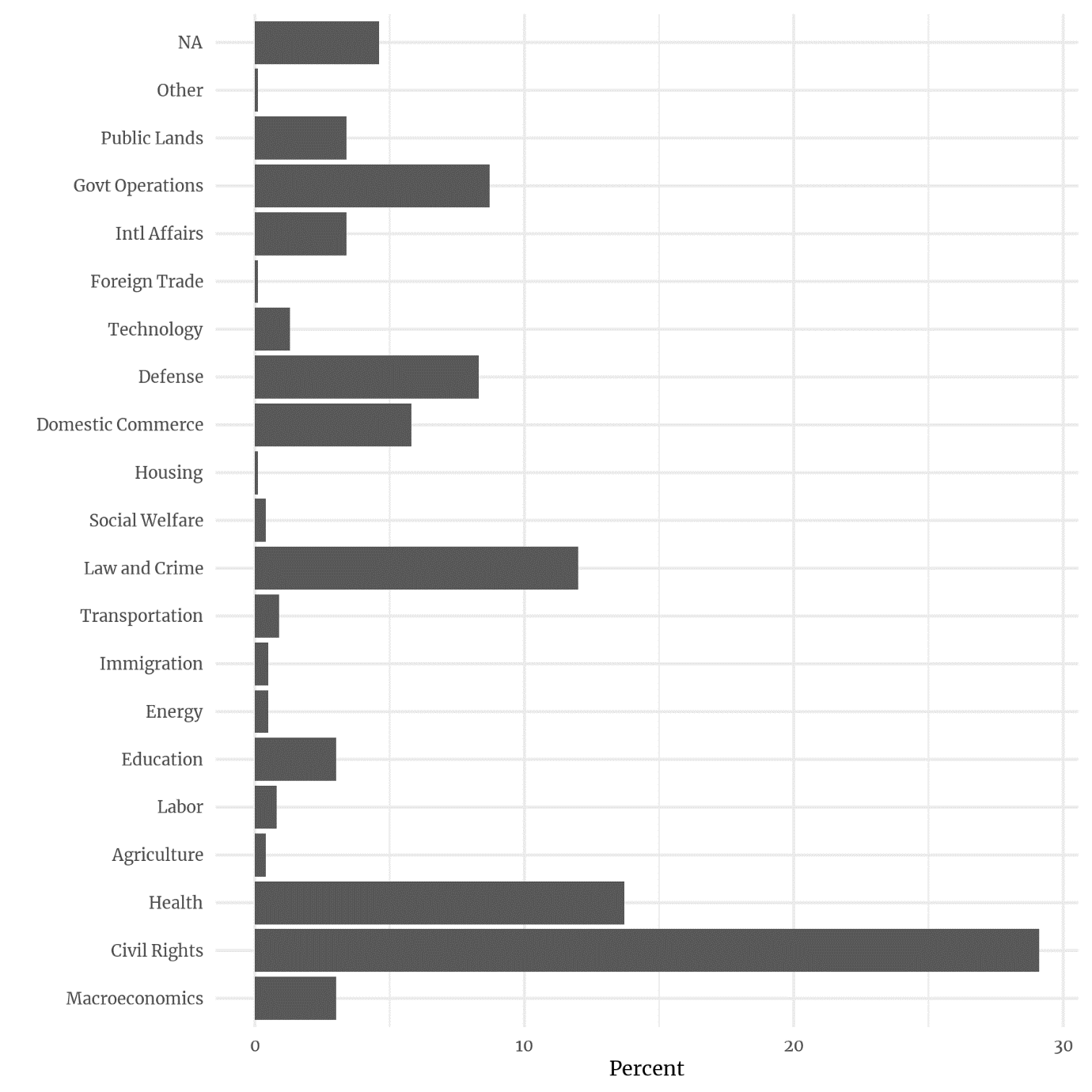 Figure A4 – The Relationship of Simple and Complex Definitions of the Abortion Agenda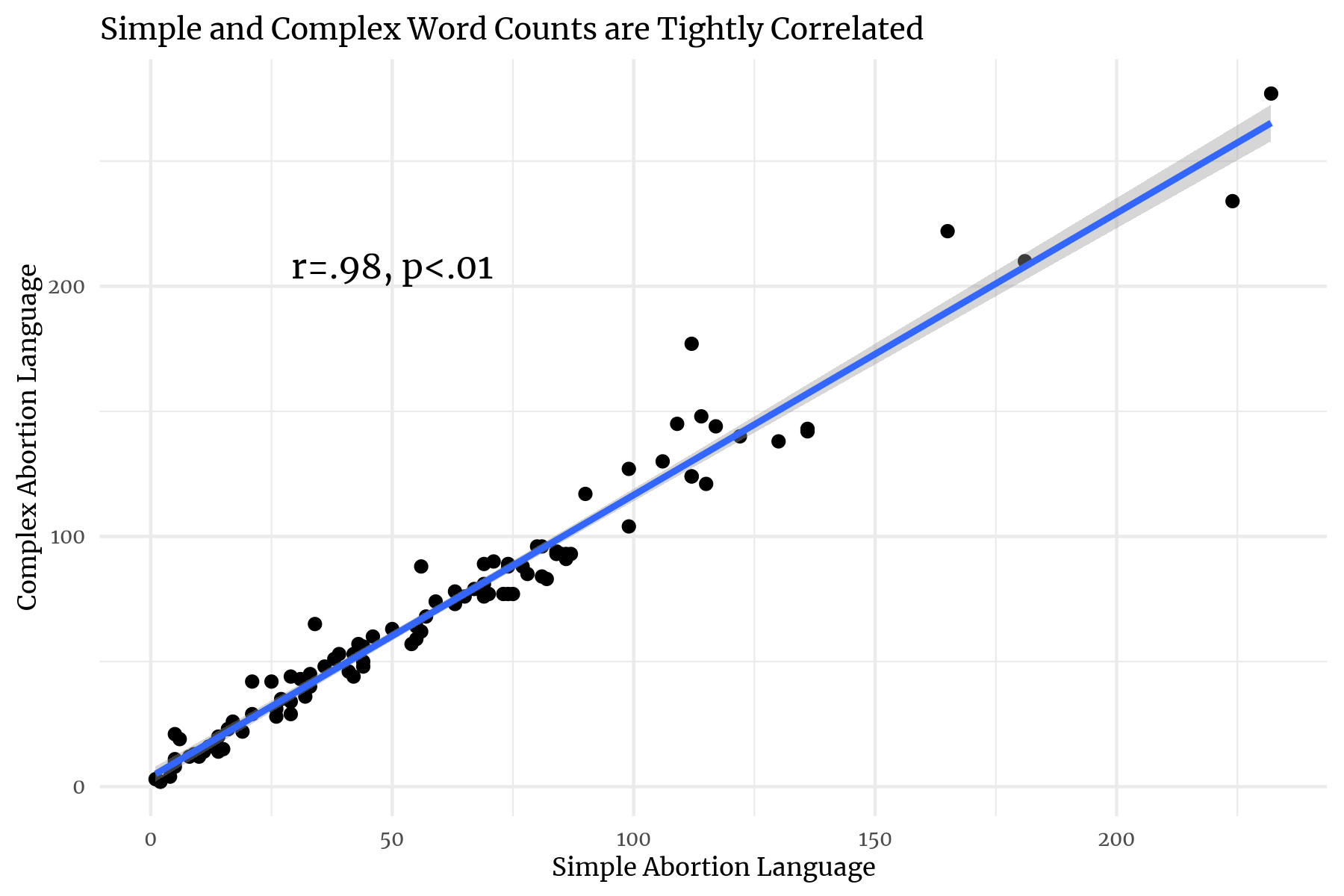 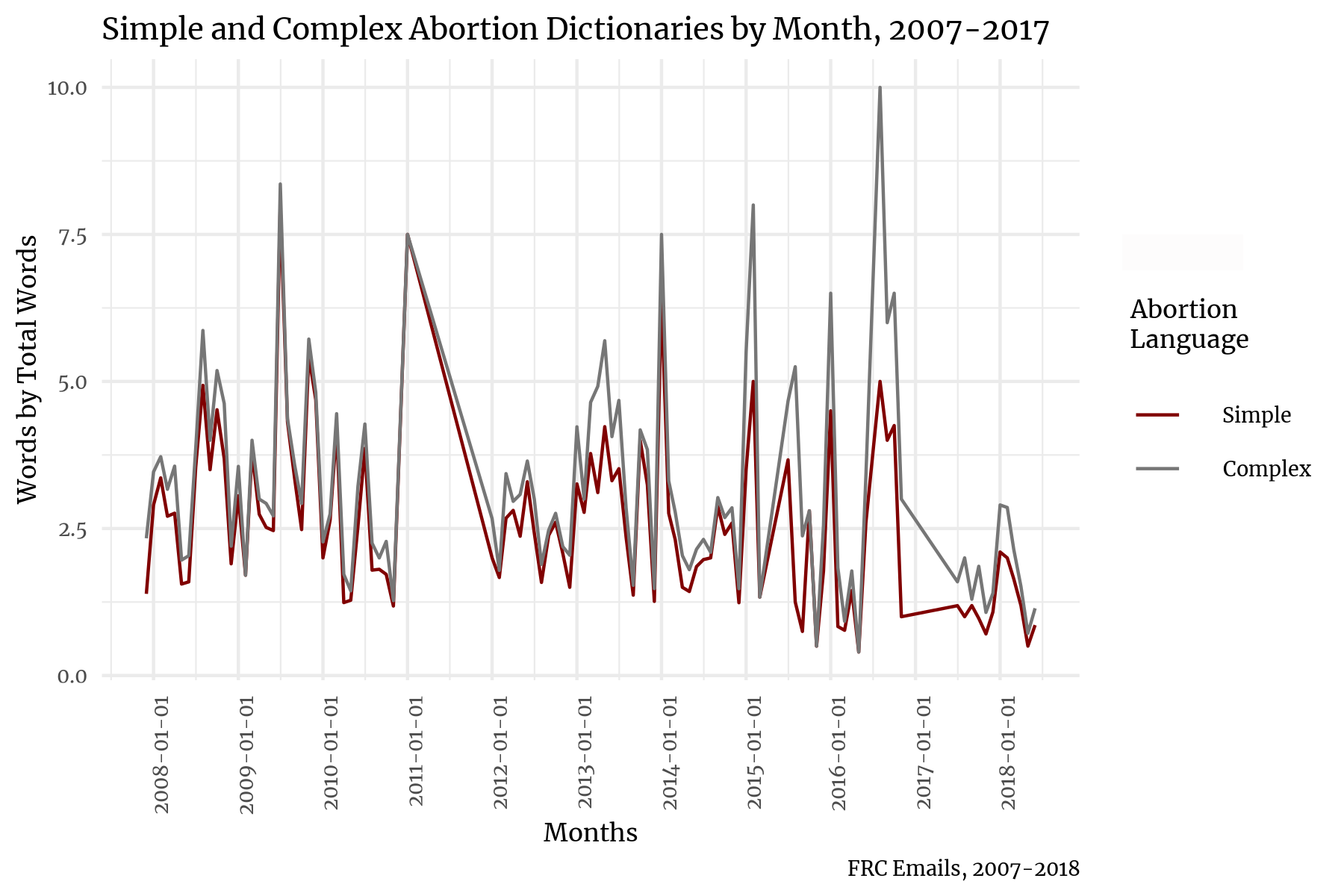 Figure A5 – Core Issue Agenda Email Communication by Month, 2007-2018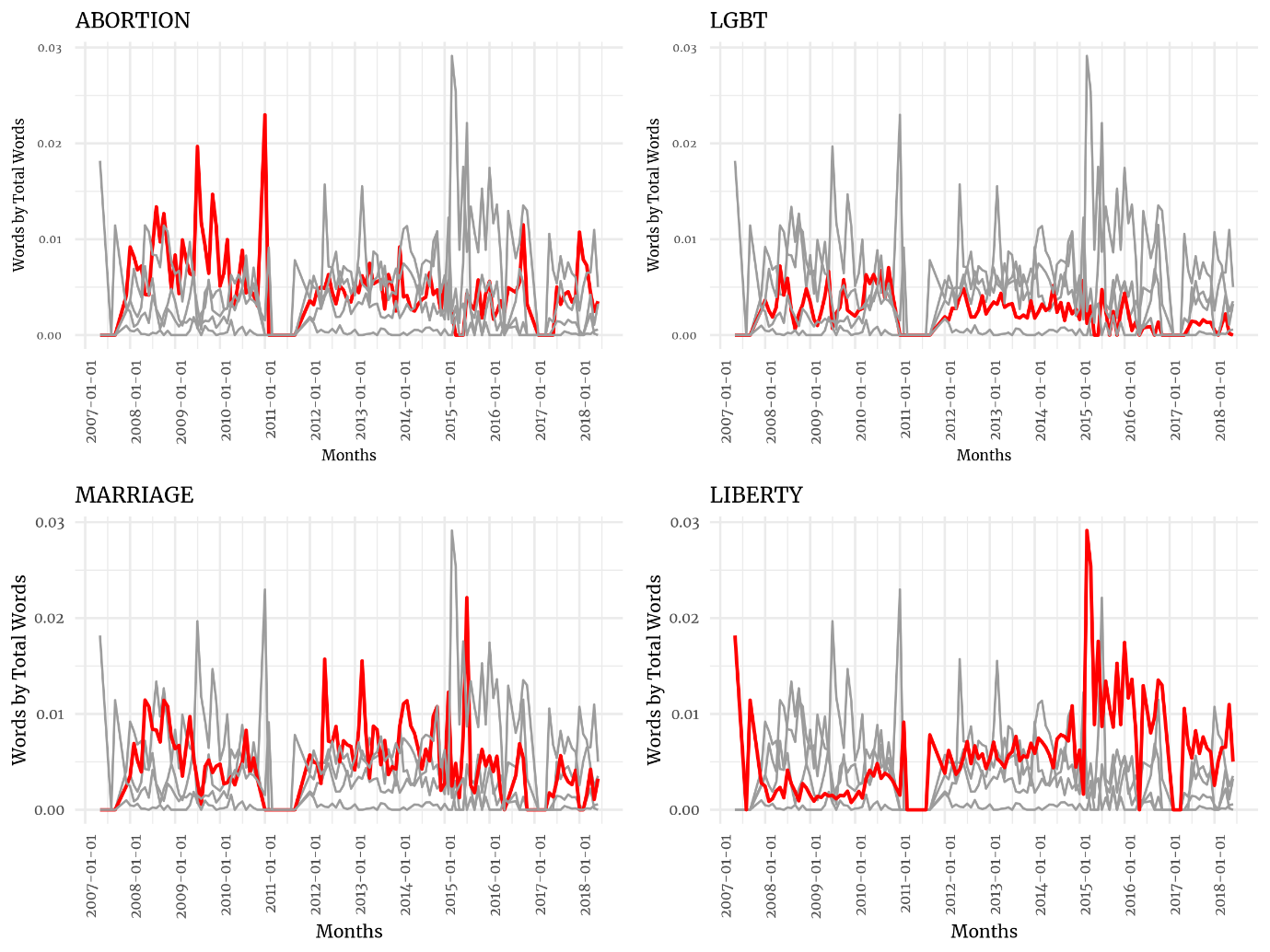 Figure A6 – Core Issue Agenda Press Release Communication by Month, 2013-2018 (Colored by Issue)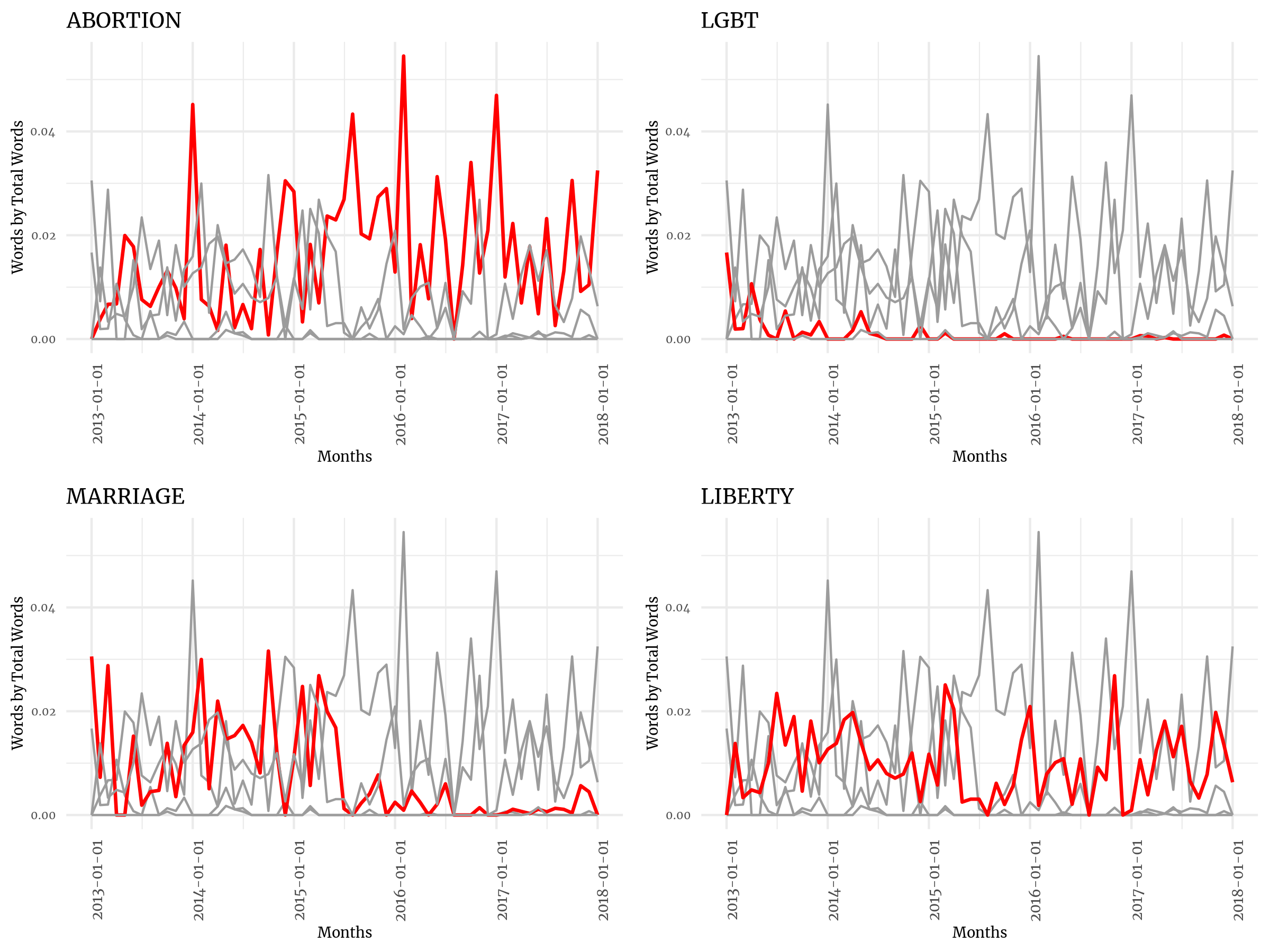 Figure A7 – How Email and Press Release Communication Tracks by Issue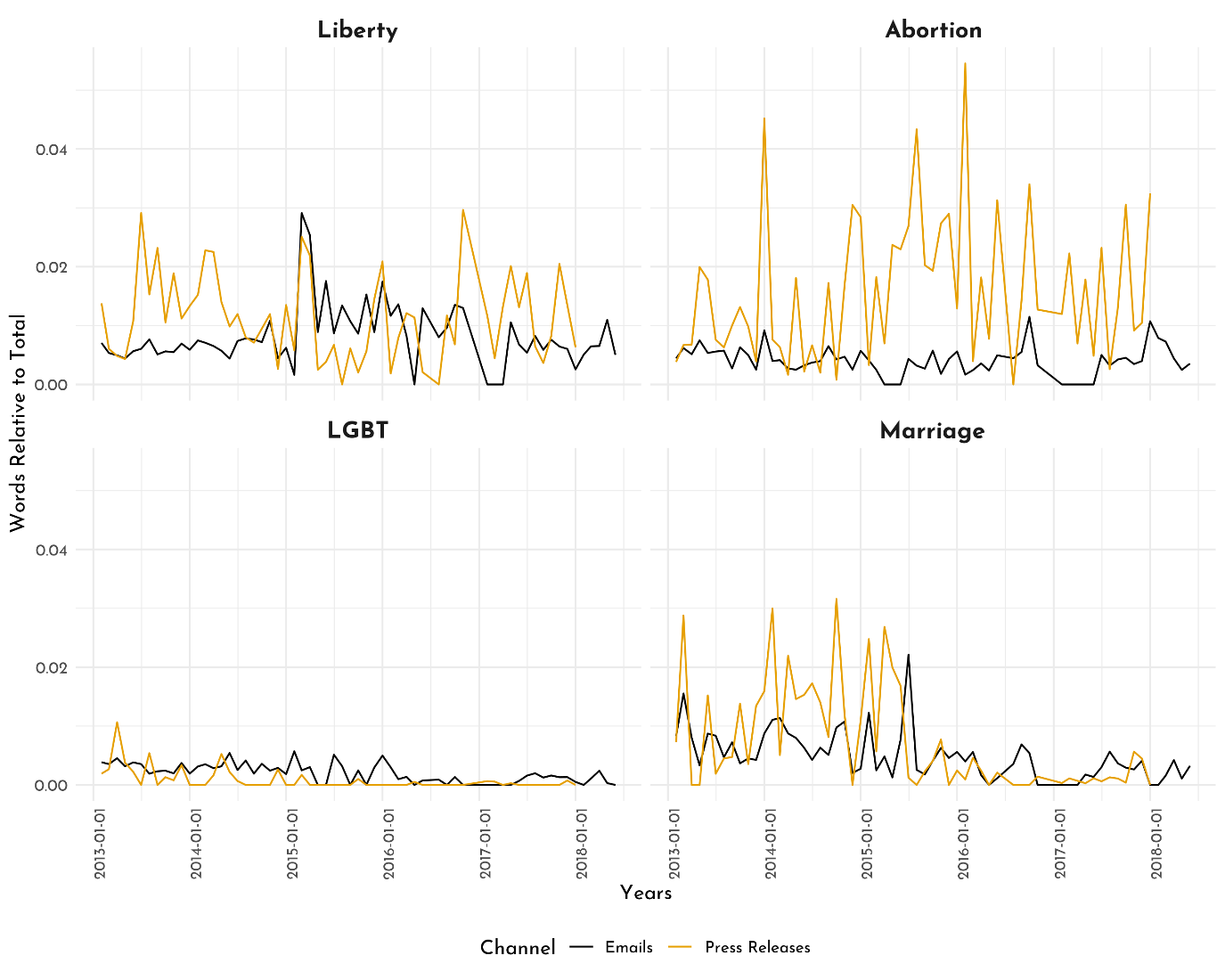 Figure A8 – Most LGBT Mentions Happened in the Context of Marriage (Emails)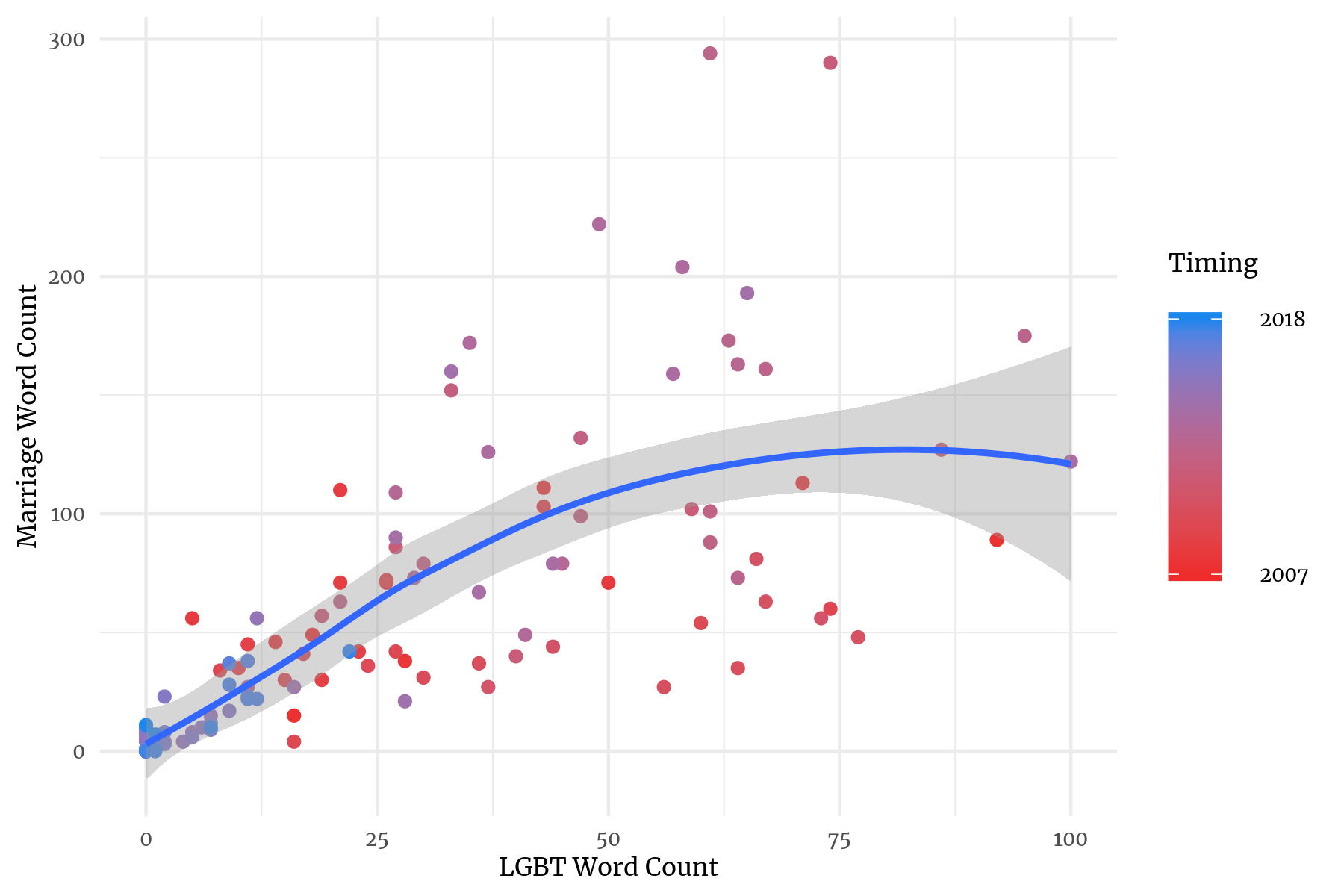 Figure A9 – Abortion and Marriage Are Not Often the Co-Focus of FRC Press Releases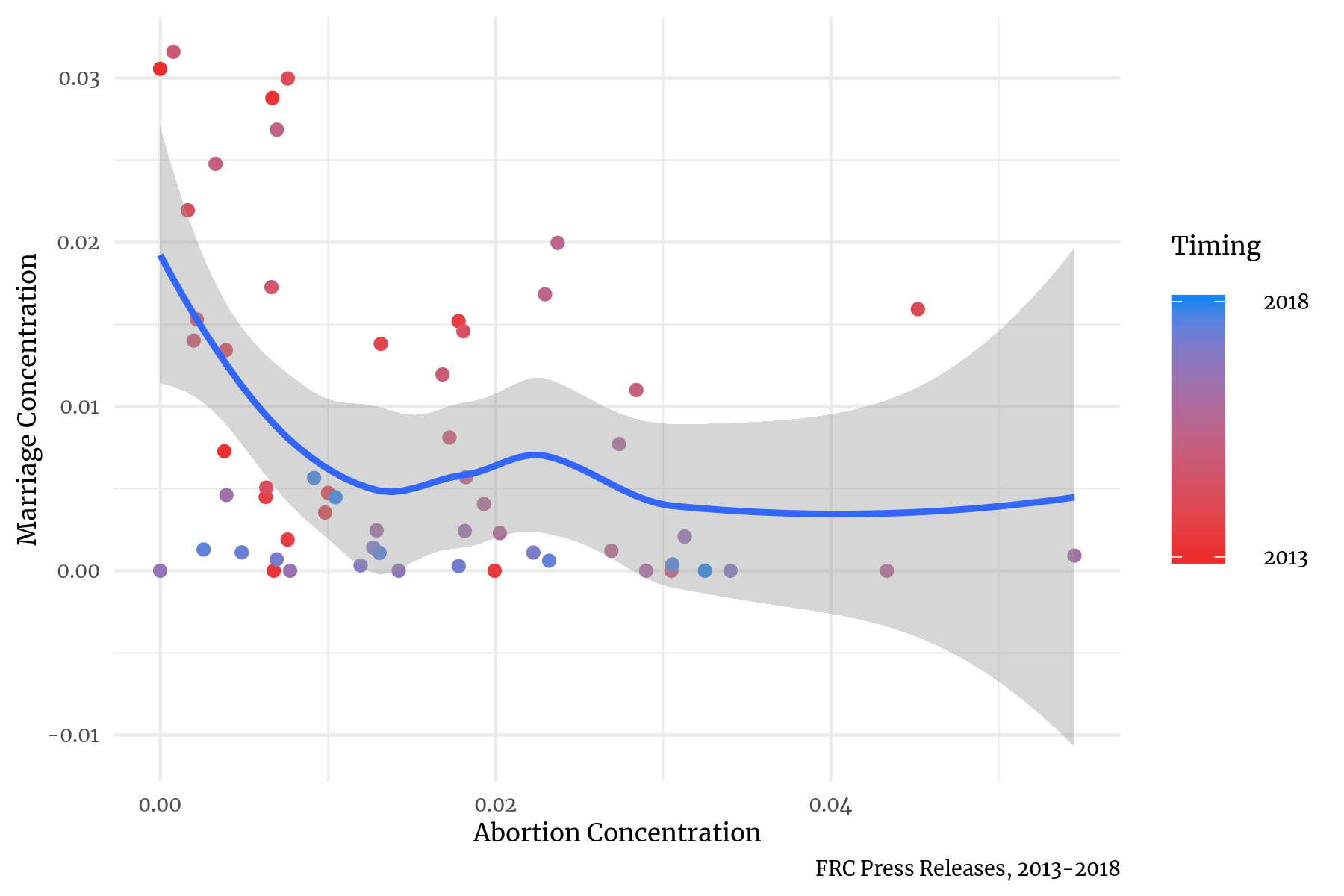 Figure A10 – Bills Mentioned More than Twice in FRC Emails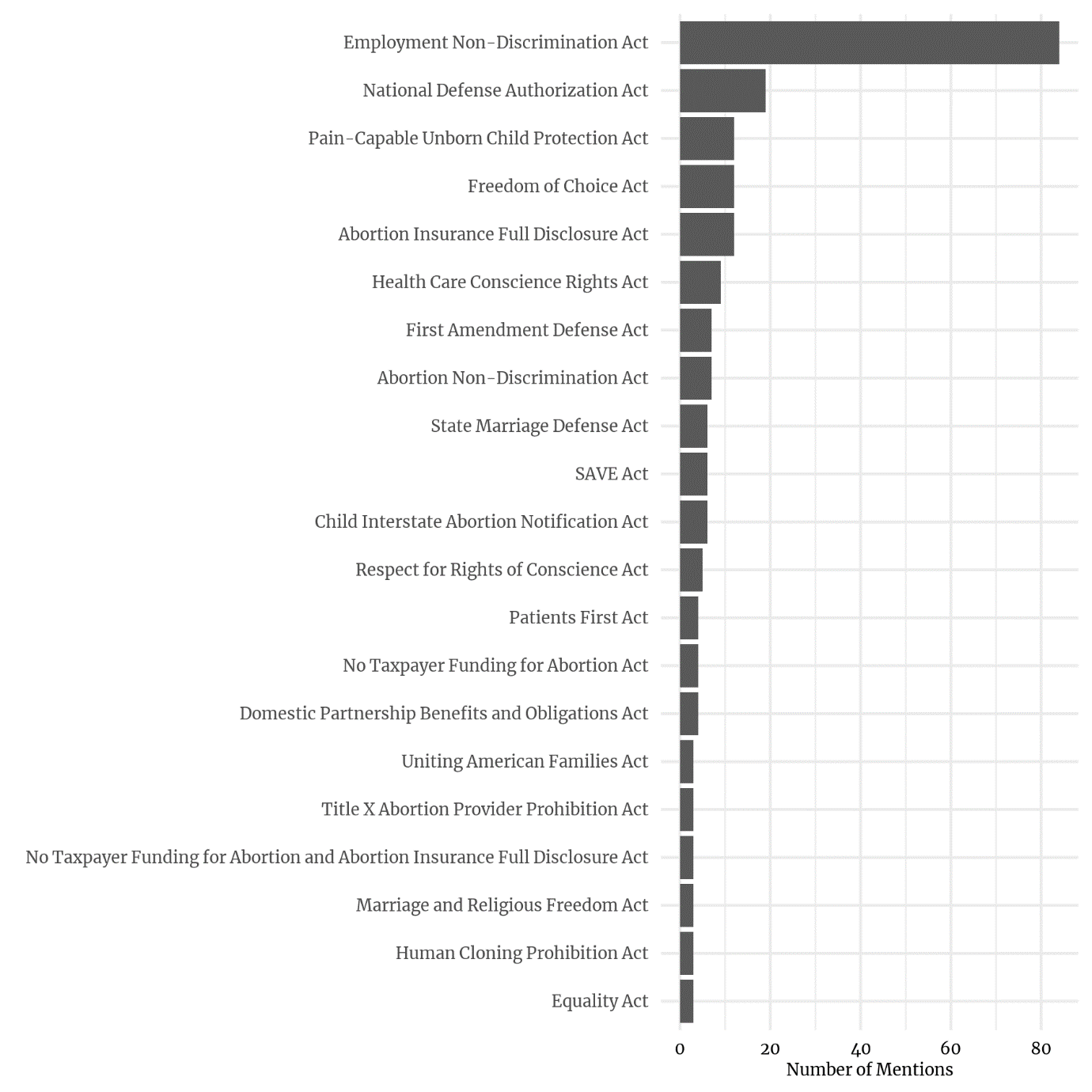 Figure A11 – There is a Slight Relationship Between Email Volume and Bill Mentions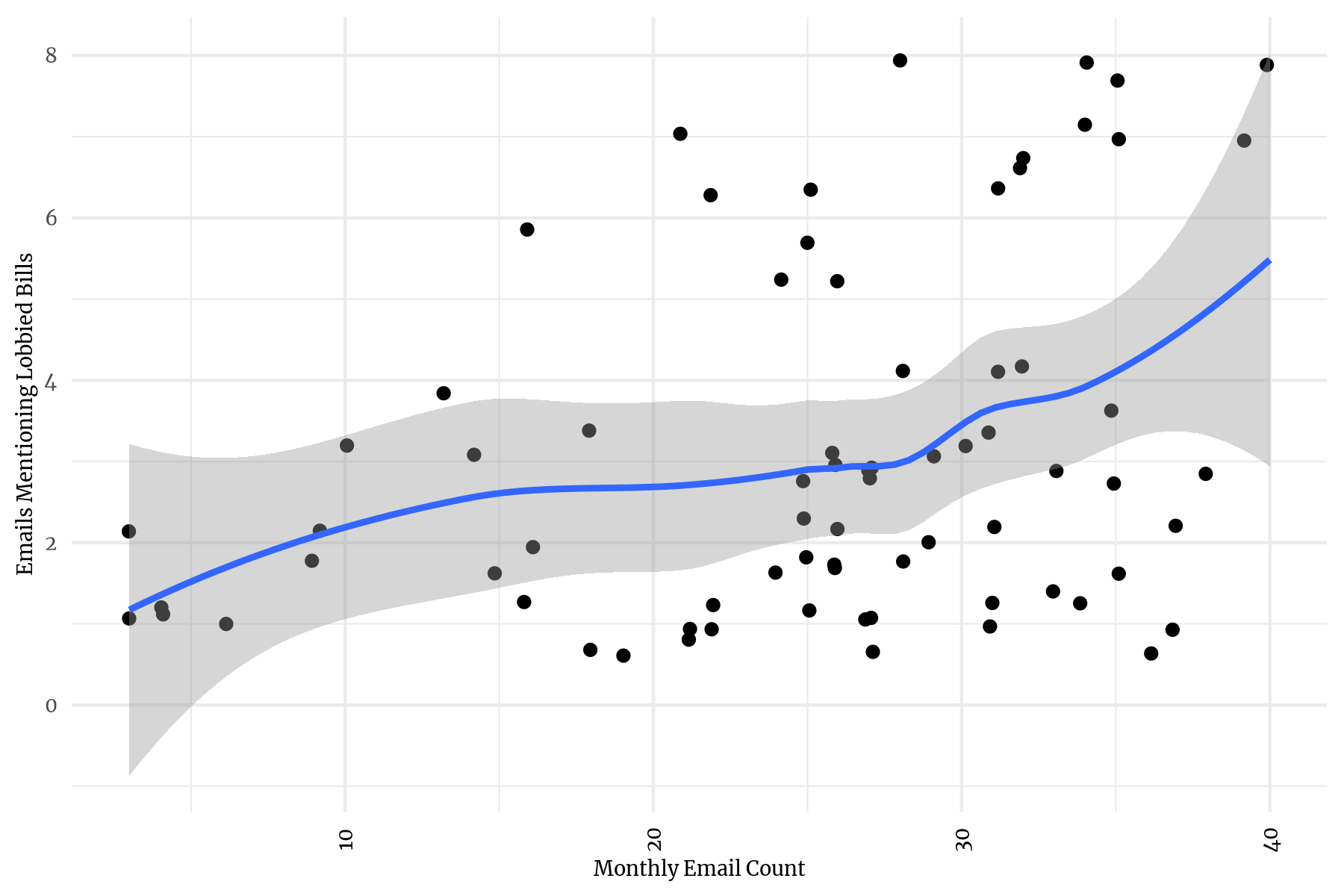 Note: Mentions = 1.82 + .05 * emails in the month (p=.03)